Informasjon om tilskudd til videreutdanning i samisk 2023Statsforvalteren vil med dette orientere om at det kan gis tilskudd til å gi studiepermisjon til lærere som gir samisk opplæring, og ber om at denne informasjonen gjøres kjent i kommunale grunnskoler, privatskoler i kommunen, videregående skoler og privatskoler i fylket. Tilskuddet gis for å styrke lærerens kompetanse i samisk språk. Målet for ordningen er å bidra med finansiering av studiepermisjoner for videreutdanning i samisk til kommuner og fylkeskommuner som har opplæringsforpliktelser i henhold til §§ 6-2 og 6-3 i opplæringsloven. Ordningen gjelder også for grunnskoler og videregående skoler i Trøndelag som er godkjent etter privatskoleloven. Vi viser til retningslinjer for forvaltningen av tilskudd til samisk i grunnopplæringen. Tilskudd til videreutdanning i samisk (udir.no)Statsforvalteren tar forbehold om tilstrekkelig tildeling på kap. 225. post 63 Samisk i grunnopplæringen – studiehjemler, til å kunne imøtekomme alle søknader. Vedlagte søknadsskjema skal fylles ut av den enkelte søker og sendes via skolens rektor til skoleeier, som prioriterer innkomne søknader. Tilsagn om tilskudd meddeles den enkelte tilskuddsmottaker. Tilskuddet vil bli utbetalt etter at Statsforvalteren har mottatt bekreftelse fra søker om at forutsetningene i tilsagnsbrevet er oppfylt. Dersom forutsetningene for å få tilskudd ikke er oppfylt, kan Statsforvalteren holde tilbake tilskudd eller kreve tilskudd tilbakebetalt. Ved feil i utregningen kan det foretas avregning i påfølgende tildeling eller tilskuddet kan kreves tilbakebetalt. Statsforvalteren ber kommunene i Trøndelag og Trøndelag fylkeskommune videreformidle utlysingen til skoler og aktuelle lærere. Skoleeier sender søknaden til Statsforvalteren i Trøndelag, sftlpost@statsforvalteren.no innen 1. april. For sent mottatte søknader kan avslås.Dokumentet er elektronisk godkjentLikelydende brev sendt til: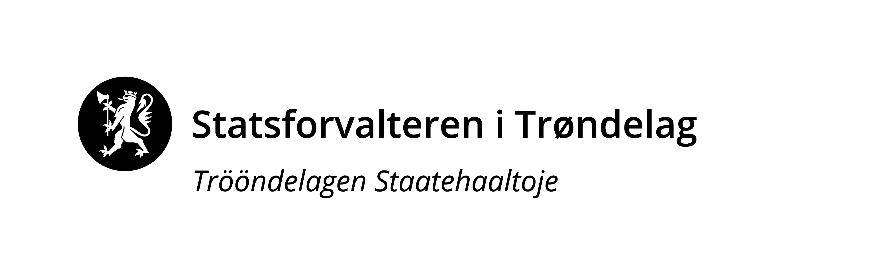 Vår dato:Vår dato:Vår dato:Vår ref:02.03.202302.03.202302.03.20232023/2856Deres dato:Deres dato:Deres dato:Deres ref:«RefDato»«RefDato»«RefDato»«Ref»«Mottakernavn»«Adresse»«Postnr» «Poststed»«Kontakt»«Mottakernavn»«Adresse»«Postnr» «Poststed»«Kontakt»Saksbehandler, innvalgstelefonSaksbehandler, innvalgstelefonSaksbehandler, innvalgstelefonSaksbehandler, innvalgstelefon«Mottakernavn»«Adresse»«Postnr» «Poststed»«Kontakt»«Mottakernavn»«Adresse»«Postnr» «Poststed»«Kontakt»Liv Ingegerd Selfjord, 73 19 93 48Liv Ingegerd Selfjord, 73 19 93 48Liv Ingegerd Selfjord, 73 19 93 48Liv Ingegerd Selfjord, 73 19 93 48«Mottakernavn»«Adresse»«Postnr» «Poststed»«Kontakt»«Mottakernavn»«Adresse»«Postnr» «Poststed»«Kontakt»«Mottakernavn»«Adresse»«Postnr» «Poststed»«Kontakt»«Mottakernavn»«Adresse»«Postnr» «Poststed»«Kontakt»Med hilsenGunn Oddny Olsen Haugen (e.f.)underdirektør opplæringLiv Ingegerd SelfjordseniorrådgiverSeksjon opplæringSeksjon barnehageFRØYA KOMMUNEPostboks 1527261SISTRANDAHOLTÅLEN KOMMUNEHelsetunet 77380ÅLENMELHUS KOMMUNEPostboks 557221MELHUSVERDAL KOMMUNEPostboks 247651VERDALHØYLANDET KOMMUNEVargeia 17877HØYLANDETINDRE FOSEN KOMMUNEPostboks 237101RISSAORKLAND KOMMUNEPostboks 837301ORKANGERMIDTRE GAULDAL KOMMUNERørosveien 117290STØRENGRONG KOMMUNEPostboks 1627871GRONGNÆRØYSUND KOMMUNEPostboks 133 , Sentrum7901RØRVIKRENNEBU KOMMUNEMyrveien 17391RENNEBUINDERØY KOMMUNEVennalivegen 77670INDERØYHEIM KOMMUNETrondheimsveien 17200KYRKSÆTERØRAØRLAND KOMMUNEPostboks 437159BJUGNNÆRØYSUND KOMMUNE AVLØPPostboks 133 Sentrum7901RØRVIKTRONDHEIM KOMMUNEPostboks 2300 Torgarden7004TRONDHEIMSTEINKJER KOMMUNEPostboks 25307729STEINKJEROSEN KOMMUNERådhusveien 137740STEINSDALENSKAUN KOMMUNEPostboks 747358BØRSALEVANGER KOMMUNEPostboks 1307601LEVANGERSNÅSA KOMMUNESørsivegen 67760SNÅSARØYRVIK KOMMUNEKommunehuset7898LIMINGENLEKA KOMMUNELeknesveien 677994LEKASELBU KOMMUNEGjelbakken 157580SELBUTYDAL KOMMUNETydalsvegen 1257590TYDALMERÅKER KOMMUNERådhusgata 77530MERÅKERFLATANGER KOMMUNELauvsneshaugen 257770FLATANGERNAMSOS KOMMUNEStavarvegen 27856JØARØROS KOMMUNEBergmannsgata 237374RØROSOVERHALLA KOMMUNESvalivegen 27863OVERHALLAÅFJORD KOMMUNEPostboks 547169ÅFJORDOPPDAL KOMMUNEInge Krokanns veg 27340OPPDALMALVIK KOMMUNEPostboks 1407551HOMMELVIKSTJØRDAL KOMMUNEPostboks 1337501STJØRDALLIERNE KOMMUNEHeggvollveien 67882NORDLIHITRA KOMMUNERådhusveien 17240HITRARINDAL KOMMUNERindalsvegen 176657RINDALTRØNDELAG FYLKESKOMMUNEFylkets hus Postboks 25607735STEINKJERFROSTA KOMMUNEFånesvegen 17633FROSTANAMSSKOGAN KOMMUNER.C. Hansens vei 27890NAMSSKOGAN